Ф А1.1-26-114Календарно - тематичний план практичних занять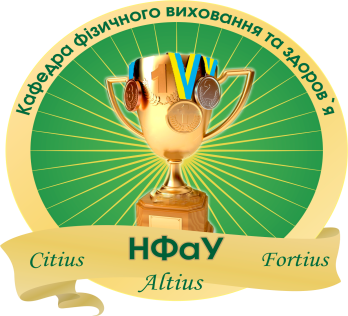 з фізичного виховання для 1курсу Легка атлетика	Спеціальності 226 Фармація,промислова фармація	ТФП м. 17 (4,10д.) – 01 гр. Кл.ф. м. 17 (4,10д.) – 01 гр.	 (осінній семестр, 2017-2018 н.р.)Завідувач кафедри фізичного вихованнята здоров’я 										В. С. Лобода№з/пНазва темиОбсяг у годинахДата проведенняБалиmin-max№з/пНазва теми4,10Змістовний модуль 1. Ознайомлення з видами легкої атлетики.Змістовний модуль 1. Ознайомлення з видами легкої атлетики.Змістовний модуль 1. Ознайомлення з видами легкої атлетики.Змістовний модуль 1. Ознайомлення з видами легкої атлетики.1ПЗ 1. Техніка безпеки на заняттях легкою атлетикою. Ознайомлення з технікою  виконання спеціальних бігових та стрибкових легкоатлетичних вправ.404.09-17.09.2-32Тема 2. Ознайомлення з технікою бігу на середні та довгі дистанції. Кросова підготовка.418.09-01.10.2-43Тема 3. Ознайомлення з технікою стрибків у довжину з місця та розбігу. Розвиток швидкісно-силових якостей за допомогою стрибкових вправ.402.10-15.10.2-44Тема 4. Ознайомлення з технікою бігу на короткі дистанції. Вивчення техніки низького старту та стартового розбігу. Оволодіння засобами розвитку швидкості за допомогою спеціальних вправі.416.10-29.10.-45ПЗ 5.Підсумковий контроль засвоєння ЗМ 1.230.10-05.11.12-20Всього за ЗМ 1:Всього за ЗМ 1:Всього за ЗМ 1:30-50Змістовний модуль 2. Загальна фізична підготовка.Змістовний модуль 2. Загальна фізична підготовка.Змістовний модуль 2. Загальна фізична підготовка.Змістовний модуль 2. Загальна фізична підготовка.6Тема 6. Ознайомлення з технікою спортивної ходьби. Загально-розвиваючими та спеціально-біговими вправами легкоатлета. Колове тренування.406.11-19.11.3-47Тема 7. Загальна фізична підготовка. Розвиток швидкісно-силових якостей за допомогою набивного м’яча. Спеціальні стрибкові вправи. Естафети.420.11-03.12.3-48Тема 8. Загальна фізична підготовка. Оволодіння засобами розвитку сили (тренажерний зал).404.12-17.12.3-49Тема 9. Загальна фізична підготовка. Оволодіння засобами розвитку стрибучості за допомогою стрибкових вправ. Колове тренування.218.12-24.12.2-410ПЗ 10. Підсумковий контроль засвоєння модуля 2. Оцінка практичних умінь та навичок у розділі «Легка атлетика», а також підрахунок рейтингових балів за осінній семестр.425.12 -07.01.12-20Всього за ЗМ 2:Всього за ЗМ 2:Всього за ЗМ 2:30-50Всього за вивчення модуля 1.3660-100СУЯ НФаУРедакція 01Дата введення 20.03.2017 р.         Стор 1 із 5